  * Bir bölüme (lere) ilişkin Gruptaki(lardaki)  toplam Öğrenci sayısı, ilgili bölümdeki(lerdeki) dersi alması gereken toplam öğrenci sayısını kapsamalıdır. ** Derslikler ilgili bölümler tarafından bu formalara mutlaka işlenmelidir.Not: Matematik, Fizik, Kimya, Lineer Cebir, Diferansiyel Denklemler, Türkçe, Atatürk İlkeleri ve İnkılap Tarihi, İngilizce, Üniversite Seçimlik, Zorunlu Temel Kültür ve  Enformatik derslerin haftalık programları için bu form kullanılacaktır. “9011011 + ATA1011                    ATATÜRK İLKELERİ VE İNKILAP TARİHİ 1” dersi; 	              Kredisi: 2;	Toplam Saat; 4.30“9011012 + ATA1012                    ATATÜRK İLKELERİ VE İNKILAP TARİHİ 2” dersi;		Kredisi: 2;	Toplam Saat; 4.30“ATA1021 (KREDİSİZ)                  ATATÜRK İLKELERİ VE İNKILAP TARİHİ 1” dersi; 	              Kredisi: 0;	Toplam Saat; 4.30“ATA1022 (KREDİSİZ)                  ATATÜRK İLKELERİ VE İNKILAP TARİHİ 2” dersi;		Kredisi: 0;	Toplam Saat; 4.30“ATA1031 (BOLOGNA)                 ATATÜRK İLKELERİ VE İNKILAP TARİHİ 1” dersi; 	Kredisi: 0;	Toplam Saat; 4.30 “ATA1032 (BOLOGNA)                 ATATÜRK İLKELERİ VE İNKILAP TARİHİ 2” dersi;		Kredisi: 0;	Toplam Saat; 4.30“9011013 + ATA1014 (MYO)         ATATÜRK İLKELERİ VE İNKILAP TARİHİ 1” dersi; 	              Kredisi: 2;	Toplam Saat; 4.30“9011013 + ATA1014 (MYO)         ATATÜRK İLKELERİ VE İNKILAP TARİHİ 2” dersi;		Kredisi: 2;	Toplam Saat; 4.30“9011015 + ATA1015 (MYO)         ATATÜRK İLKELERİ VE İNKILAP TARİHİ 1” dersi;    	Kredisi: 2;	Toplam Saat; 4.30“9011016 + ATA1016 (M:S.MYO)  ATATÜRK İLKELERİ VE İNKILAP TARİHİ 2” dersi;		Kredisi: 2;	Toplam Saat; 4.30Yukarıdaki ders saatleri dersin haftada kaç saat yapılacağını göstermektedir,  yaz öğretimi ödemelerinde dikkate alınmamalıdır.	Yaz Öğretimi ödemelerinde ders saati 2 saat olarak ücret ödenecektir. (Form No: FR-380; Revizyon Tarihi: 01.11.2013; Revizyon No:01)Fo*Servis dersleri veren Matematik, Fizik, Kimya, İTBB, Atatürk İlkeleri, Türkçe bölümleri ve YDYO yapacakları sınavların dersliklerini kendileri belirleyeceklerdir, bu servis derslerini alan bölümler sadece görevlendirecekleri Arş. Görevlilerini belirleyeceklerdir. Sınav dönemi öncesi her bir Araştırma Görevlisi için gözetleme görev programı hazırlanması yararlı olur.Aynı grup için birden fazla derslikte sınav yapılacaksa her bir derslik için ayrı bir satırın kullanılması uygun olur. O zaman her bir satıra bir ar gör yazılacağından derslik başına bir Araştırma Görevlisi verilmiş olur.  ÖNEMLİ NOT: Sınavlarda çakışma yaşanmaması ve öğrencilerimizin mağdur olmaması açısından Servis dersi veren bölümler dışında kalan  bölümlerin sınav programlarını oluştururken servis dersleri  için ayrılan gün ve saatleri dikkate almaları gerekmektedir.(Form No: FR-003; Revizyon Tarihi:01.11.2013; Revizyon No:01)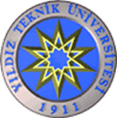 2013-2014 Eğitim-Öğretim Yılı “ATATÜRK İLKELERİ VE İNKILÂP TARİHİ I-II” DERSİYAZ OKULU DERS PROGRAMI2013-2014 Eğitim-Öğretim Yılı “ATATÜRK İLKELERİ VE İNKILÂP TARİHİ I-II” DERSİYAZ OKULU DERS PROGRAMI2013-2014 Eğitim-Öğretim Yılı “ATATÜRK İLKELERİ VE İNKILÂP TARİHİ I-II” DERSİYAZ OKULU DERS PROGRAMI2013-2014 Eğitim-Öğretim Yılı “ATATÜRK İLKELERİ VE İNKILÂP TARİHİ I-II” DERSİYAZ OKULU DERS PROGRAMI2013-2014 Eğitim-Öğretim Yılı “ATATÜRK İLKELERİ VE İNKILÂP TARİHİ I-II” DERSİYAZ OKULU DERS PROGRAMI2013-2014 Eğitim-Öğretim Yılı “ATATÜRK İLKELERİ VE İNKILÂP TARİHİ I-II” DERSİYAZ OKULU DERS PROGRAMI2013-2014 Eğitim-Öğretim Yılı “ATATÜRK İLKELERİ VE İNKILÂP TARİHİ I-II” DERSİYAZ OKULU DERS PROGRAMI2013-2014 Eğitim-Öğretim Yılı “ATATÜRK İLKELERİ VE İNKILÂP TARİHİ I-II” DERSİYAZ OKULU DERS PROGRAMI2013-2014 Eğitim-Öğretim Yılı “ATATÜRK İLKELERİ VE İNKILÂP TARİHİ I-II” DERSİYAZ OKULU DERS PROGRAMIKoduDersin AdıGr NoÖğr.Elemanının Adı SoyadıDersin yapılacağıDersin yapılacağıDersin yapılacağıDersin Verildiği BölümDerslik**KoduDersin AdıGr NoÖğr.Elemanının Adı SoyadıGünBaşlama SaatiBitiş SaatiDersin Verildiği BölümDerslik**ATA1011+9021011+ATA1013 + ATA1015 +ATA1021(Kredisiz)+ATA1031(Bologna)Atatürk İlk.Ink.Tarihi 11Doç.Dr.Ercan KARAKOÇPazartesi08.0012.50Tüm Lisans Bölümleri /YILDIZF.10ATA1011+ 9021011 + ATA1015 +ATA1021(Kredisiz)+ ATA1031(Bologna)Atatürk İlk.Ink.Tarihi 12Ok.Dr.Mehmet BEŞİKÇİSalı13.0017.50Tüm Lisans Bölümleri /D.PAŞAB2.D04ATA1011+ 9021011+ATA1013 + ATA1015 +ATA1021(Kredisiz)+ ATA1031(Bologna)Atatürk İlk.Ink.Tarihi 13Ok.Dr.Mehmet BEŞİKÇİÇarşamba08.0012.50Tüm Lisans Bölümleri /YILDIZF.10ATA1011+ 9021011+ ATA1013 + ATA1015 +ATA1021(Kredisiz)+ ATA1031(Bologna)Atatürk İlk.Ink.Tarihi 14Ok.Dr.Mehmet BEŞİKÇİPerşembe13.0017.50Tüm Lisans Bölümleri /YILDIZF.10ATA1011+ 9021011 +ATA1013 + ATA1015 +ATA1021(Kredisiz)+ ATA1031(Bologna)Atatürk İlk.Ink.Tarihi 15Ok.Dr.Mehmet BEŞİKÇİCuma08.0012.50Tüm Lisans Bölümleri /D.PAŞAB2.D04ATA1012+ 9021012 +ATA1014 + ATA1016 +ATA1022(Kredisiz)+ ATA1032(Bologna)Atatürk İlk.Ink.Tarihi 21Doç.Dr.Ercan KARAKOÇPazartesi13.0017.50Tüm Lisans Bölümleri /YILDIZF.10ATA1012+ 9021012 +ATA1014 + ATA1016 +ATA1022(Kredisiz)+ ATA1032(Bologna)Atatürk İlk.Ink.Tarihi 22Ok.Dr.Mehmet BEŞİKÇİSalı08.0012.50Tüm Lisans Bölümleri /D.PAŞAB2.04KAPANDIATA1012+ 9021012 + ATA1014+ATA1016 + ATA1022(Kredisiz)+ ATA1032(Bologna)Atatürk İlk.Ink.Tarihi 23Ok.Dr.Mehmet BEŞİKÇİÇarşamba13.0017.50Tüm Lisans Bölümleri /YILDIZF.10ATA1012+ 9021012 +ATA1014 + ATA1016 +ATA1022(Kredisiz)+ ATA1032(Bologna)Atatürk İlk.Ink.Tarihi 24Ok.Dr.Mehmet BEŞİKÇİPerşembe08.0012.50Tüm Lisans Bölümleri /YILDIZF.10ATA1012+ 9021012 + ATA1014 +ATA1016 +ATA1022(Kredisiz)+ ATA1032(Bologna)Atatürk İlk.Ink.Tarihi 25Ok.Dr.Mehmet BEŞİKÇİCuma13.0017.50Tüm Lisans Bölümleri /D.PAŞAB2.D042013-2014 Eğitim-Öğretim Yılı “ATATÜRK İLKELERİ VE İNKILÂP TARİHİ I-II” DERSİ YAZ OKULU SINAV PROGRAMI2013-2014 Eğitim-Öğretim Yılı “ATATÜRK İLKELERİ VE İNKILÂP TARİHİ I-II” DERSİ YAZ OKULU SINAV PROGRAMI2013-2014 Eğitim-Öğretim Yılı “ATATÜRK İLKELERİ VE İNKILÂP TARİHİ I-II” DERSİ YAZ OKULU SINAV PROGRAMI2013-2014 Eğitim-Öğretim Yılı “ATATÜRK İLKELERİ VE İNKILÂP TARİHİ I-II” DERSİ YAZ OKULU SINAV PROGRAMI2013-2014 Eğitim-Öğretim Yılı “ATATÜRK İLKELERİ VE İNKILÂP TARİHİ I-II” DERSİ YAZ OKULU SINAV PROGRAMI2013-2014 Eğitim-Öğretim Yılı “ATATÜRK İLKELERİ VE İNKILÂP TARİHİ I-II” DERSİ YAZ OKULU SINAV PROGRAMI2013-2014 Eğitim-Öğretim Yılı “ATATÜRK İLKELERİ VE İNKILÂP TARİHİ I-II” DERSİ YAZ OKULU SINAV PROGRAMI2013-2014 Eğitim-Öğretim Yılı “ATATÜRK İLKELERİ VE İNKILÂP TARİHİ I-II” DERSİ YAZ OKULU SINAV PROGRAMI2013-2014 Eğitim-Öğretim Yılı “ATATÜRK İLKELERİ VE İNKILÂP TARİHİ I-II” DERSİ YAZ OKULU SINAV PROGRAMIKoduDersin AdıGr NoÖğr.Elemanının Adı SoyadıSınavın yapılacağıSınavın yapılacağıSınavın yapılacağıDersin Verildiği BölümÖğrenci sayısı*Derslik**KoduDersin AdıGr NoÖğr.Elemanının Adı SoyadıTarihgünBaşlama Bitiş SaatiDersin Verildiği BölümÖğrenci sayısı*Derslik**ATA1011+9021011+ATA1013+ATA1015+ATA1021(Kredisiz)+ATA1031(Bologna)Atatürk İlk.Ink.Tarihi 11Doç.Dr.Ercan KARAKOÇ01.09.2014Pazartesi11.00-12.00Tüm Lisans Bölümleri /YILDIZF.10ATA1011+ 9021011+ATA1013+ATA1015 +ATA1021(Kredisiz)+ ATA1031(Bologna)Atatürk İlk.Ink.Tarihi 12Ok.Dr.Mehmet BEŞİKÇİ02.09.2014Salı12.00-13.00Tüm Lisans Bölümleri /D.PAŞAB2.D04ATA1011+ 9021011+ATA1013+ATA1015 +ATA1021(Kredisiz)+ ATA1031(Bologna)Atatürk İlk.Ink.Tarihi 13Ok.Dr.Mehmet BEŞİKÇİ03.09.2014Çarşamba11.00-12.00Tüm Lisans Bölümleri /YILDIZF.10ATA1011+ 9021011+ATA1013+ATA1015 +ATA1021(Kredisiz)+ ATA1031(Bologna)Atatürk İlk.Ink.Tarihi 14Ok.Dr.Mehmet BEŞİKÇİ04.09.2014Perşembe12.00-13.00Tüm Lisans Bölümleri /YILDIZF.10ATA1011+ 9021011+ ATA1013+ATA1015+ATA1021(Kredisiz)+ ATA1031(Bologna)Atatürk İlk.Ink.Tarihi 15Ok.Dr.Mehmet BEŞİKÇİ05.09.2014Cuma11.00-12.00Tüm Lisans Bölümleri /D.PAŞAB2.D04ATA1012+ 9021012 + ATA1014+ATA1016+ATA1022(Kredisiz)+ ATA1032(Bologna)Atatürk İlk.Ink.Tarihi 21Doç.Dr.Ercan KARAKOÇ01.09.2014Pazartesi12.00-13.00Tüm Lisans Bölümleri /YILDIZF.10ATA1012+ 9021012 + ATA1014+ATA1016+ATA1022(Kredisiz)+ ATA1032(Bologna)Atatürk İlk.Ink.Tarihi 22Ok.Dr.Mehmet BEŞİKÇİ02.09.2014Salı11.00-12.00Tüm Lisans Bölümleri /D.PAŞAB2.D04KAPANDIATA1012+ 9021012 + ATA1014+ATA1016 +ATA1022(Kredisiz)+ TA1032(Bologna)Atatürk İlk.Ink.Tarihi 23Ok.Dr.Mehmet BEŞİKÇİ03.09.2014Çarşamba12.00-13.00Tüm Lisans Bölümleri /YILDIZF.10ATA1012+ 9021012 + ATA1014+ATA1016+ATA1022(Kredisiz)+ ATA1032(Bologna)Atatürk İlk.Ink.Tarihi 24Ok.Dr.Mehmet BEŞİKÇİ04.09.2014Perşembe11.00-12.00Tüm Lisans Bölümleri /YILDIZF.10ATA1012+ 9021012 + ATA1014+ATA1016+ATA1022(Kredisiz)+ ATA1032(Bologna)Atatürk İlk.Ink.Tarihi 25Ok.Dr.Mehmet BEŞİKÇİ05.09.2014Cuma12.00-13.00Tüm Lisans Bölümleri /D.PAŞAB2.D04